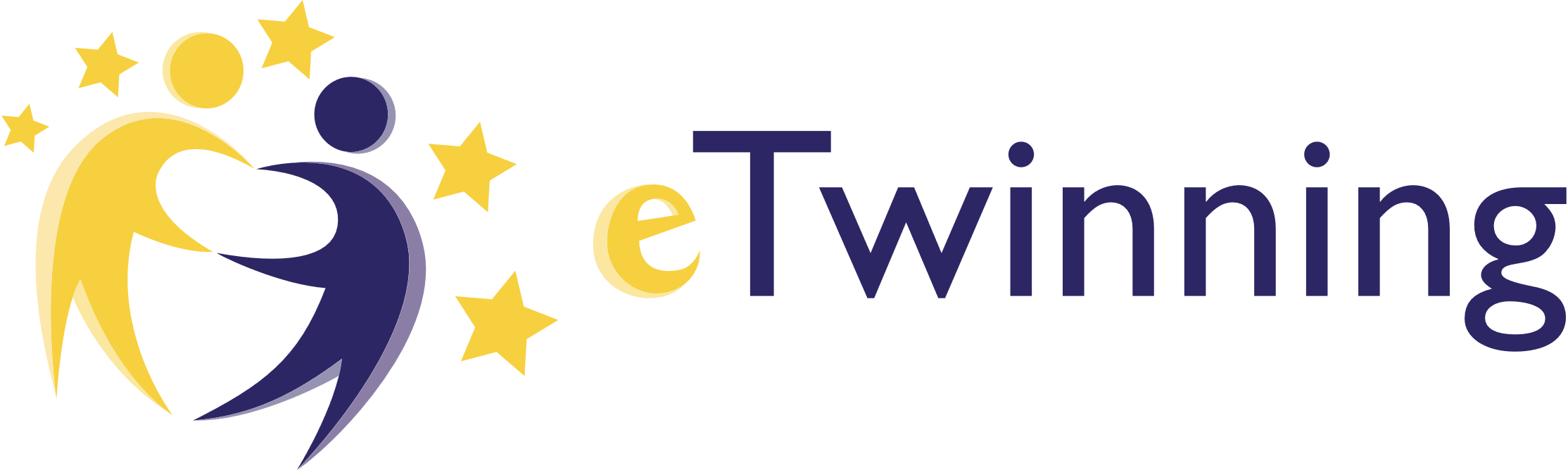 Games of MathsA Matemática pelos jogosNo início de setembro de 2019, foi lançado um concurso de criação de logótipo para o projeto "GAMES OF MATHS".Participaram 279 alunos de 6 países diferentes - Bélgica, Espanha, França, Portugal, Roménia e Turquia. Dos logótipos realizados em cada turma foram selecionados cinco, no máximo. Estão inscritas 12 turmas e foram selecionados 53 dos 154 criados.Para aqueles que assim o desejarem, podem votar até 13 de dezembro de 2019 nos logótipos que mais gostarem. O logótipo com mais votos será o eleito.Aqui está o link que permite visualizar os logótipos e votar: https://www.tricider.com/admin/2lEcPrvJWIl/200bbjbROkVNão se esqueça de clicar em «save», seja para salvaguardar a sua opção, seja para deixar um comentário.Obrigado pela sua participação.Os professores participantes no projetoeTwinning « Games of Maths »NB: Fica aqui o link para consulta das atividades do projeto «GAMES OF MATHS» https://twinspace.etwinning.net/88914